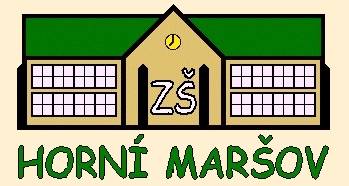 KONCEPCE ROZVOJE ŠKOLY1. Současný stavCharakteristika školyŠkola je subjektem spojujícím základní a mateřskou školu. V současné době ji navštěvuje 87 žáků základní školy (54 na 1. stupni a 43 na 2. stupni) a 42 dětí ze školy mateřské. Mateřská škola má dvě oddělení s kapacitou 53. Kapacita celé budovy dosahuje 240 žáků. Součástí je také školní jídelna a školní družina.Oblast ekonomická a materiálně technickáŠkola je velmi dobře materiálně vybavena. Ve všech třídách 2. stupně jsou k dispozici interaktivní tabule (s výjimkou fyziky, kde je k dispozici přenosný dataprojektor). Všichni učitelé mají k dispozici radiomagnetofony s CD přehrávači. Žákům slouží učebny, které jsou vybaveny jednomístnými nastavitelnými stolky a židlemi (mimo učebny fyziky). Škola dále disponuje tzv. Modrým sálem, který slouží k výuce tělesné výchovy či výchovně vzdělávacích předmětů a je vybaven kobercem a zrcadly, a počítačovou učebnou vybavenou diaprojektorem a s přístupem k i internetu. Největší místností je tzv. Pohádkový sál, kde probíhá výuka výtvarné a hudební výchovy, popř. i dalších předmětů. Tento sál slouží k realizaci divadelních představení a kulturních akcí (školních i mimoškolních).Mateřská škola je také nově vybavena (vzhledem k nedávnému přesunu do budovy ZŠ), její vybavení se neustále doplňuje (koberec na chodbě určený k tělocvičným chvilkám, počítače u předškoláků apod.)Dále je využívána keramická dílna vybavená hrnčířským kruhem a keramickou pecí (kroužky keramiky, keramika pro dospělé).Škola má k dispozici obecní tělocvičnu vzdálenou asi  od budovy, fotbalové hřiště (přístupné v době výuky TV) a areál školního hřiště.Z hlediska ekonomiky je škola financována Královéhradeckým krajem a Obecním úřadem Horní Maršov. Další peníze získává prostřednictvím grantů EU a dotačních program§ Královéhradeckého kraje. Ve škole každoročně probíhá finanční audit hospodaření.Oblast personálníVe škole pracuje celkem 17 zaměstnanců, z toho 11 pedagogických pracovníků (3 v MŠ, 8 v ZŠ) a 6 nepedagogických (dvě uklízečky, školník, hospodářka, dvě kuchařky). Pedagogičtí pracovníci až na dvě výjimky (vychovatelka ŠD, učitelka angličtiny) jsou pedagogicky způsobilí.Oblast výchovně-vzdělávacíVyučování probíhá ve všech ročnících ZŠ podle Školního vzdělávacího programu ŠVP – ZV, č. j. 87/2007a v MŠ podle Školního vzdělávacího programu mateřské školy v Horním Maršově JEŽEČEK PÍCHÁČEK, aneb ježečkovo putování přírodou všech čtyřech ročních obdobích. ŠVP se v případě potřeby aktualizuje, a to k 1. 9. následujícího školního roku.Oblast řízení a organizaceVedením mateřské školy je pověřena vedoucí učitelka Doris Nováková. Školní jídelnu má nyní v pracovní náplni Kristina Homolková, která se stará rovněž o administrativu, provoz školy, účetnictví, inventarizaci, komunikaci s úřady (ZP, OSSZ) a personalistiku.Silné stránkyvzhledem k malému počtu žáků ve třídě umožněn individuální přístupposílení výuky informatiky a cizích jazykůpéče o žáky se speciálními vzdělávacími potřebami (individuální přístup, nepovinný předmět Speciálně pedagogická péče)spolupráce mezi dětmi  2. stupně (zejména  9. třídy – tzv. patronát)spolupráce mezi prvňáčky a předškoláky (vzájemné návštěvy spojené s připraveným programem)program „Maršováček“ – seznámení předškoláků se školou a budoucí paní učitelkouširoká a pestrá nabídka zájmových kroužkůmimoškolní akce, projektové dnylyžařské a plavecké kurzyvelmi dobrá materiální vybavenostmodernizace výukyinformovanost rodičů (webové stránky, web známky)držitel certifikátu „Rodiče vítáni“spolupráce s ekologickým střediskem sever (akce, programy)bezbariérový přístuppřizpůsobení začátku a konce výuky dojíždějícím žákůmbohatá nabídka pro žáky, kteří čekají na odjezd autobusu, na kroužek nebo na odpolední vyučování (PC učebna, pin-pongové stoly, stolní fotbálek, kulečník, možnost zapůjčení míčů apod.)Slabé stránkynedostatek žáků v ZŠ = nedostatek financí, podlimitní školaspojování tříd na 1. stupnispojování předmětů na 2. stupninižší aprobovanou pedagogůrozsáhlé prostory – náročnější na vytápění, úklid (tzn. vyšší počet provozních zaměstnanců)2. Cílový stavOblast ekonomická a materiálně technickápostupná obnova počítačůvýměna serverupořízení notebooku pro každého učitelenákup výukových programů kompatibilních s aktuálním operačním systémem a využitelných na interaktivních tabulíchinteraktivní tabule na 1. stupeň a do učebny fyzikypostupná obnova fondu učebnicvyužívat vhodné dotační programy (EU, Královéhradecký kraj, Nadace VIA, Glacensis, ČEZ) a pokračovat v žádostech o grantynabídka pronájmu učebennabídka kurzů pro dospělé podle zájmu (práce na počítači, keramika, výuka cizích jazyků apod.)Oblast personálnínutné zajistit zastupitelnost, což znamená, že s příslušným programem a činnostmi budou seznámeny nejméně dvě osoby (suplování, stravování, mzdy, finanční transakce)Oblast výchovně-vzdělávacípokračovat v současném trendupodle potřeby aktualizovat ŠVP v ZŠ i MŠobměňovat povinně volitelné předměty podle zájmu (nutno brát ohled na ekonomickou situaci školy)modernizace výuky – větší využití interaktivní techniky, zejména na 1. stupni a v MŠnákup výukových pomůcek pro žáky se speciálně vzdělávacími potřebamiumožnit pedagogům další vzdělávání (obor, ICT, cizí jazyk)Oblast řízení a organizaceředitel školy pravidelně navštěvuje veřejná zasedání zastupitelstva obcealespoň dvakrát ročně se zúčastní zasedání obecní rady na svou žádost, aby informoval o situaci ve školev rámci možností se zapojí do obecních aktivit (kulturní akce)na začátku školního roku svolá rodičovskou schůzku, kde bude informovat zákonné zástupce o připravovaných akcích a o průběhu výuky v daném školním rocebude komunikovat s řediteli okolních škol a podílet se na přípravě společných akcíbude obměňovat organizační řád tak, aby vyhovoval potřebám školyZapojení do komunitního života v obcispolupráce s obecním úřadem na získávání grantůzapojení školy a žáků do akcí pořádaných obcí, Mateřským centrem Hrošík či SEVEReminformovat veřejnost o činnosti školy (Maršovský zpravodaj, webové stránky školy a obce, pozvánky na akce, obecní infokanál)nabízet stejnou škálu zájmových kroužků jako nyní, doplňovat či obměňovat je podle zájmu dětí, zapojit rodičeumožnit veřejnosti návštěvu školy v rámci Zpívání na schodech či obdobných akcínabídnout kurzy pro dospělé (práce s počítačem, cizí jazyk, keramika)